I feelhappy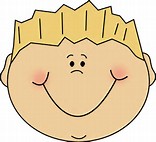 I can…talk about why I feel happy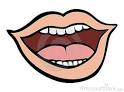 I can….give a high five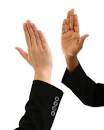 I feelhappyI can…..ask to go to a quiet place 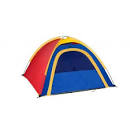 I can….ask for a fidget toy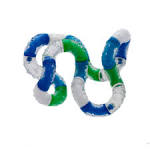 I feelwobbly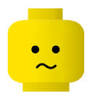 I can…talk about why I feel wobbly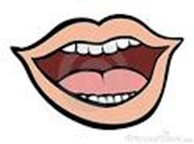 I can….get a drink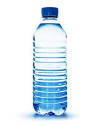 I feelwobblyI can…..ask to go to a quiet place 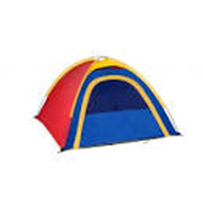 I can….ask for a fidget toy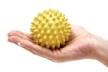 I feelangry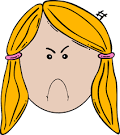 I can…blow bubbles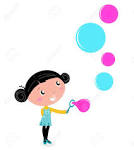 I can….ask to go to a quiet place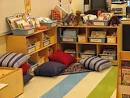 I feelangryI can…..ask for a fidget toy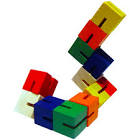 I can….talk about why I feel angry